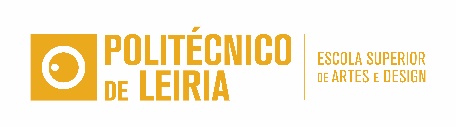 Carimbo de data/horaTítulo do EventoResponsável (Indicar contacto)Breve descrição e objetivo do eventoParecer do Coordenador de CursoTipologia do EventoConvidadoEm caso de convidado interno deverá mencionar Escola/ Serviço do Politécnico de LeiriaConvidado/Instituição externo 	Em caso de pagamento de despesas ao convidado externoCursoEspecificar Unidade (s) Curricular (es)Evento interno - Especificar sala pretendidaEvento Externo - Especificar localData e Horário de inícioData e Horário de encerramentoParceriaNome das entidades envolvidas	Número de alunos envolvidos na organização do eventoEstimativa de público/participantesCaso pretenda a realização de cartaz (banner, flyer, etc.)Realização de Catálogo/Livro/Brochura	OrçamentoLogística do eventoElencar equipamentos necessárioObservações